ATIVIDADE DOMICILIAR - DISTANCIAMENTO SOCIAL COVID-19ATIVIDADES DE ARTE - 3º ANO A, B, CPROFESSOR: JULIANO BATISTAPERÍODO: 20/04 à 24/04ATIVIDADES REFERENTES A: 01 (UMA AULA)Refletir sobre como criar objetos de acordo com o conceito de reaproveitamento e reciclagem. Na semana passada pedi para vocês lerem e observarem as imagens das páginas: 14, 15 e 16 do livro de Arte, que falava sobre o reaproveitamento de materiais para a criação de objetos, correto?Nessa semana vocês precisarão criar brinquedos com materiais reciclados que tenham em casa.Vou postar alguns vídeos que irão orientar a criação desses brinquedos.Não precisa fazer dois brinquedos; Quero apenas um, e podem escolher o que quiserem.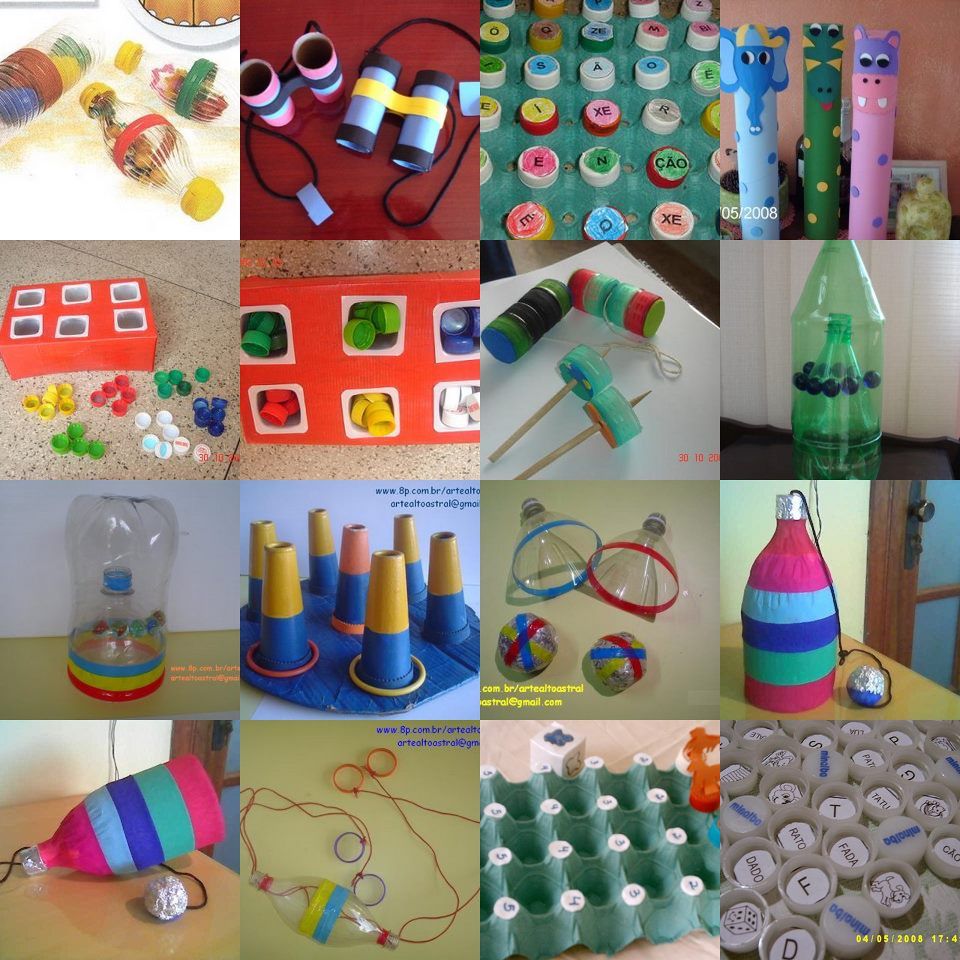      link para acessar vídeo explicativo da atividade:  https://youtu.be/-gwDXyx9tu4Se não tiver tinta, não tem problema. O interessante é poder criar à partir do que se tem em casa.A ajuda dos pais é fundamental, e pode ser transformar numa atividade interessante para se fazer nesse tempo de isolamento social.Não precisam trazer o trabalho para a escola. Tirem uma foto da atividade pronta e uma outra com a criança segurando o brinquedo.Podem enviar diretamente para mim. Coloquem o nome da criança e a sala, o ano em que estuda.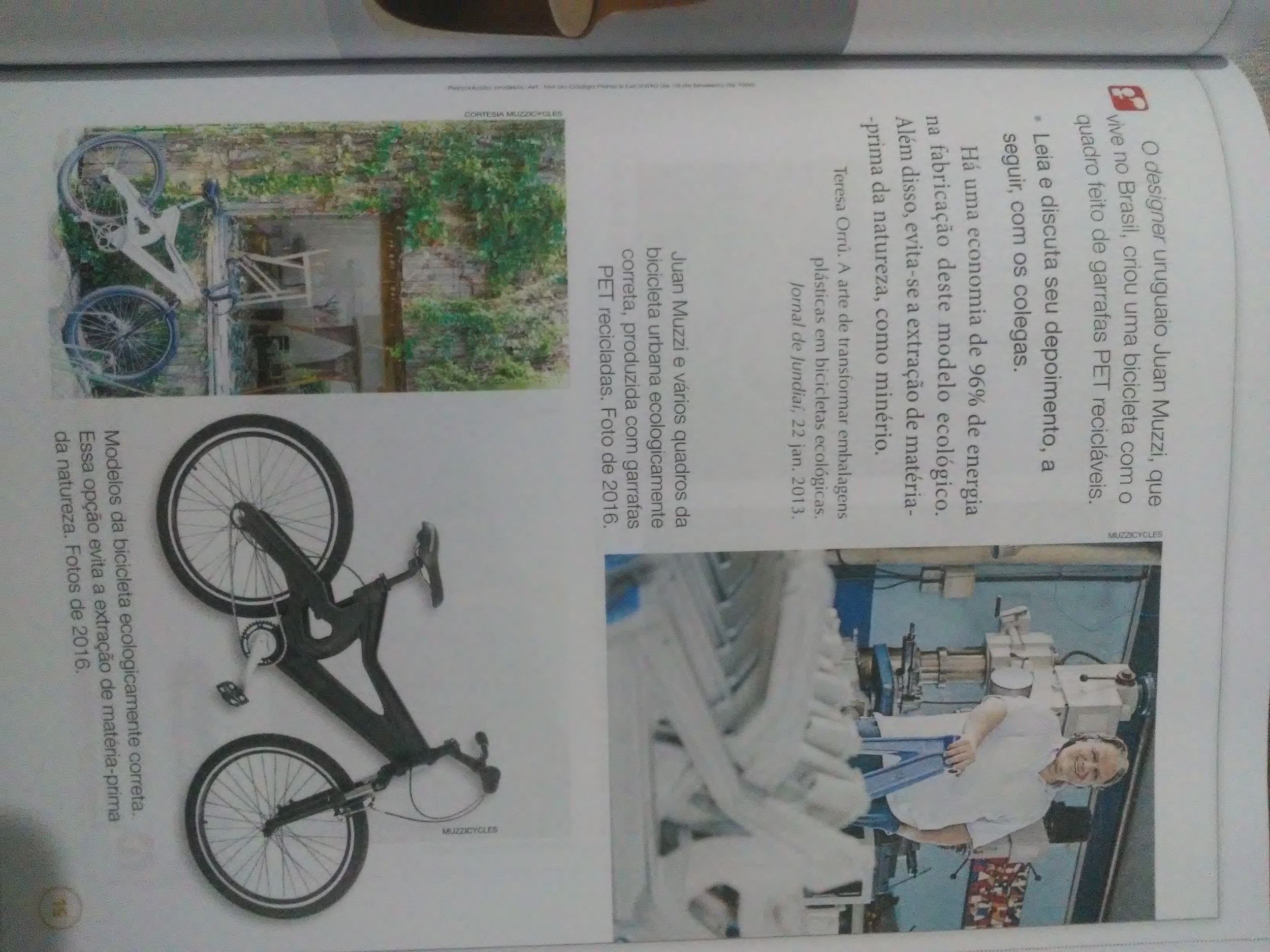 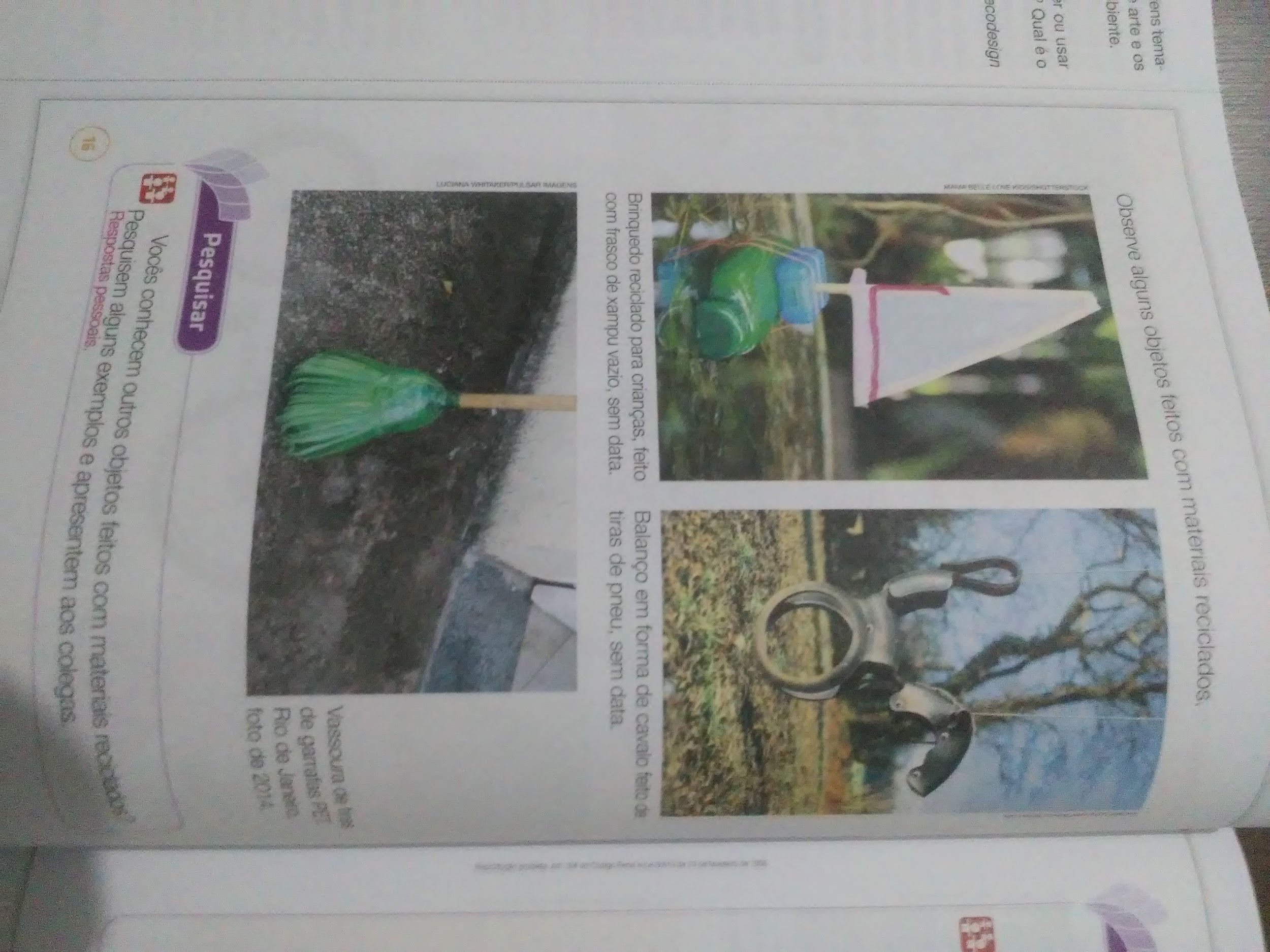 